Chemistry PAG 5: Identification of speciesSuggested Activity 1: Precipitation and flame testsInstructions and answers for teachers 
and techniciansThese instructions cover the learner activity section which can be found on page 16. This Practical activity supports OCR GCSE Chemistry. While precipitation and flame tests are not part of the Combined Science course, this activity can still be used in teaching this course to provide interesting context, and several Apparatus and Techniques common to Chemistry and Combined Science are covered.When distributing the activity section to the learners either as a printed copy or as a Word file you will need to remove the teacher instructions section.OCR recommendations:Before carrying out any experiment or demonstration based on this guidance, it is the responsibility of teachers to ensure that they have undertaken a risk assessment in accordance with their employer’s requirements, making use of up-to-date information and taking account of their own particular circumstances. Any local rules or restrictions issued by the employer must always be followed.  CLEAPSS resources are useful for carrying out risk-assessments:  (http://science.cleapss.org.uk).Centres should trial experiments in advance of giving them to learners. Centres may choose to make adaptations to this practical activity, but should be aware that this may affect the Apparatus and Techniques covered by the learner.IntroductionIn this activity, learners will investigate up to eight samples of unknown composition by precipitation and flame test analysis.The teacher should demonstrate each expected observation first, and learners note they have seen the expected observation. They then work in groups of 4 to complete analysis of up to eight of the samples (1 to 8). Learners can then carry out flame testing on the solid samples. DfE Apparatus and Techniques coveredThe codes used below match the OCR Practical Activity Learner Record Sheet (Chemistry / Combined Science) and Trackers (Chemistry / Combined Science) available online. There is no requirement to use these resources.By doing this experiment, learners have an opportunity to develop the following skills:2 [2]: Safe use of appropriate heating devices and techniques including use of: i) a Bunsen burner3 [8]: Use of appropriate apparatus and techniques for: i) conducting and monitoring chemical reactions; ii) conducting and monitoring chemical reactions, including appropriate reagents and/or techniques for the measurement of pH in different situations6 [11]: Safe use and careful handling of gases, liquids and solids, including: i) careful mixing of reagents under controlled conditions; ii) using appropriate apparatus to explore chemical changes and/or products8: Use of appropriate qualitative reagents and techniques to analyse and identify unknown samples or products including: i) gas tests; ii) flame tests; iii) precipitation reactionsAimsTo identify ions by qualitative analysis and determine the composition of an unknown substance.Intended class time45–50 minLinks to Specifications: Gateway Science (Suite A) – including Working Scientifically (WS)C3.1a use chemical symbols to write the formulae of elements and simple covalent and ionic compoundsC3.1e construct balanced ionic equationsC3.1f describe the physical states of products and reactants using state symbols (s, l, g and aq)C3.3f recall that carbonates and some metals react with acids and write balanced equations predicting products from given reactantsC4.2b describe tests to identify aqueous cations and aqueous anions [to include calcium, copper, iron(II), iron(III) and zinc using sodium hydroxide; carbonates and sulfates using aqueous barium chloride followed by hydrochloric acid; chloride, bromide and iodide using silver nitrate]C4.2c describe how to perform a flame testC4.2d identify species from test resultsC4.2e interpret flame tests to identify metal ionsWS1.3a/WS2c presenting observations and other data using appropriate methodsWS1.3e interpreting observations and other dataWS1.3f presenting reasoned explanationsWS1.3i/WS2d communicating the scientific rationale for investigations, methods used, findings and reasoned conclusions.WS1.4a use scientific vocabulary, terminology and definitionsWS2a carry out experimentsWS2b make and record observations and measurements using a range of apparatus and methodsTwenty First Century Science (Suite B) – including Ideas about Science (IaS)C2.4.4 describe the physical states of products and reactants using state symbols (s, l, g and aq)C3.2.3 use the names and symbols of common elements and compounds and the principle of conservation of mass to write formulae and balanced chemical equations and ionic equationsC5.2.2 interpret flame tests to identify metal ions, including the ions of lithium, sodium, potassium, calcium and copperC5.2.4 describe tests to identify aqueous cations and aqueous anions and identify species from test results including: a) tests and expected results for metal ions in solution by precipitation reactions using dilute sodium hydroxide (calcium, copper, iron(II), iron(III), zinc) b) tests and expected results for carbonate ions (using dilute acid), chloride, bromide and iodide ions (using acidified dilute silver nitrate) and sulfate ions (using acidified dilute barium chloride or acidified barium nitrate)C6.1.1 recall that acids react with some metals and with carbonates and write equations predicting products from given reactantsIaS2.1 present observations and other data using appropriate formatsIaS2.4 be able to translate data from one form to anotherIaS2.8 when analysing data identify patterns/trends, use statistics (range and mean) and obtain values from a line on a graph (including gradient, interpolation and extrapolation),IaS2.10 evaluate an experimental strategy, suggest improvements and explain why they would increase the quality (accuracy, precision, repeatability and reproducibility) of the data collected, and suggest further investigationsIaS2.11 in a given context interpret observations and other data (presented in diagrammatic, graphical, symbolic or numerical form) to make inferences and to draw reasoned conclusions, using appropriate scientific vocabulary and terminology to communicate the scientific rationale for findings and conclusionsMathematical Skills coveredNo defined mathematical skill is covered in this experiment.Health and SafetyEye protection should be worn at all times.Ensure the laboratory is well ventilated. Take particular care if you have any asthmatic members of the group.This can be a very busy lesson with lots of equipment and different substances being used. Be particularly vigilant of glassware and samples near edges of benches, spills and learners deviating from the given method.A half full bucket of water is a useful waste receptacle for learners’ waste solutions, allowing for proper disposal at the end of the lesson.Method Demonstration of the expected resultsDepending on the size of the group / room / access to a visualiser / USB webcam etc, decide how large a sample to make up to demonstrate the expected observations.Carry out Test A on samples of sodium chloride, sodium bromide and sodium iodide.Carry out Test B on a sample of magnesium sulfate.Carry out Test C on a sample of potassium carbonate.Carry out Test D and Test E on samples of copper sulfate, iron(II) sulfate, iron(III) chloride, lead nitrate, zinc chloride, aluminium chloride and ammonium chloride.Carry out flame tests on barium carbonate, calcium carbonate, copper sulfate, lithium chloride, potassium chloride, sodium chloride and iron(III) chloride.NOTE: If nichrome loops are being reused, they can be cleaned with concentrated hydrochloric acid (DANGER: Causes severe skin burns and eye damage. May cause respiratory irritation) and flaming. Carry out your own risk assessment as to whether you allow your learners to use this technique.NOTE: There are some ‘false positives’ in these reactions. e.g. Test A for halides on Sample 6. FeSO4 will give a white precipitate. Learners should ensure they are making their determination of the compound based on all the data they collect. Learner data collectionSet up the equipment for Test A-E at five stations around the room (the wet chemistry stations) and a Bunsen burner station for the flame tests.Divide the learners into groups of 4, with each pair completing tests on one of the eight Samples, then sharing results.If time and resources are available, learners can carry out tests on additional Samples.Given the large amount of liquid manipulation required in this activity, there is potential for cross-contamination of stock bottles. Labelled pipettes can minimise this risk, or having available a 250 cm3 beaker of deionised water available for rinsing pipettes.Use of spatulas can also cause issues with cross-contamination. Having tissues / paper towels available to wipe clean spatulas can help here.Images from trialsAnalysis of results – Model resultsExtension opportunitiesDocument updates	v1.1	January 2017		Original - Published on qualification pageChemistry PAG 5: Identification of speciesSuggested Activity 1: Precipitation and flame testsLearner ActivityIntroductionIdentification of species in samples is a key chemical technique in a wide range of industries, such as food production, environmental monitoring and mining. Tests are divided into quantitative, where the amount of a substance is accurately determined, and qualitative, where the presence of a compound is confirmed or excluded.In this experiment, you will carry out the experiments to identify cations (positive ions) and anions (negative ions) in pure samples, and then identify the ions in samples of unknown composition.AimsTo identify ions by qualitative analysis and determine the composition of an unknown substance.Intended class time45–50 hoursChemicals and equipment (per group)2 boiling tubes 10 test tubes access to pots of Sample 1, Sample 2 etc with a spatulaaccess to deionised watermeasuring cylinder (10 cm3)dropper pipettesglass marker pen(other equipment will be available at the wet chemistry & Bunsen burner stations)1 mol/dm3 ammonia solution (WARNING: Irritant)0.4 mol/dm3 sodium hydroxide solution (WARNING: Irritant)0.4 mol/dm3 nitric acid solution (WARNING: Irritant)0.05 mol/dm3silver nitrate solution (CARE: May blacken skin and stain clothes)0.4 mol/dm3 hydrochloric acid0.1 mol/dm3 barium chloridestock bottles of solid unknown substances (1-8) (WARNING: treat all as harmful and irritant)Health and SafetyEye protection should be worn at all times.Ensure the laboratory is well ventilated.Wipe up spills immediately and let your teacher know.Method STAGE 1: Confirm the positive tests for common cations and anionsYour teacher will demonstrate the positive tests for the common cations and anions – tick off each observation on your notes sheet as you see them.STAGE 2: Identifying the composition of unknown substancesIn your group of four, work in two pairs to analyse the two substances that you have been allocated.Ensure that you label your test-tubes carefully so that other members of your group can make their own observations.For each unknown sample, add a spatula of the substance to a labelled boiling tube and dissolve in 10 cm3 deionised water.Add 2 cm3 of the solution to each of five clean test tubes and label 1A, 1B, 1C, 1D and 1E or similar.Carry out the appropriate test in each test tube and note your observations – e.g. in tube 3B, add 2 cm3 of the solution of unknown substance 3, then add a few drops of dilute hydrochloric acid, then a few drops of barium chloride solution.STAGE 3: Flame testsHalf fill the beaker with deionised water.Light the Bunsen and adjust the flame until it is just blue.Rinse the nichrome wire loop in the water, then heat the loop in the flame until the flame is no longer coloured. (Repeat this washing and flaming as necessary – speak to your teacher if you can’t get a colourless flame from the loop).Dip the loop in deionised water, then into the solid sample.Hold the wire in the edge of the flame.Observe and record the colour of the flame.Qualitative Test and Observations SheetYour teacher will demonstrate each qualitative test with a pure sample of known substance to show you the expected observation – tick off when you have made each observation.During your investigation of the unknown samples 1-8, use this sheet to direct your method and to help you identify the ions present.Carry out each test (A, B, C, D and E) in separate test tubes with 2 cm3 of your unknown substance solutionNOTE: gelatinous means jelly-likeFlame testsAnalysis of resultsFor each of the two samples in your group of four, complete a table such as the one below. If you have time, make observations of two other different samples from another group.Use your observations to identify the chemical substance in your samples by name and formula.Extension opportunitiesDfE Apparatus and Techniques coveredIf you are using the OCR Practical Activity Learner Record Sheet (Chemistry / Combined Science) you may be able to tick off the following skills:This is a suggested practical activity that can be used as part of teaching the GCSE (9-1) Gateway Science (A) and Twenty First Century Science (B) specifications.These are not controlled assessment tasks, and there is no requirement to use these particular activities.You may modify these activities to suit your learners and centre. Alternative activities are available from, for example, Royal Society of Biology, Royal Society of Chemistry, Institute of Physics, CLEAPSS and publishing companies, or of your own devising.Further details are available in the specifications (Practical Skills Topics), and in these videos.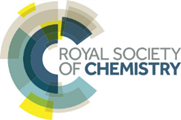 This resource is adapted from the Classic Chemistry Experiments book, developed by the Royal Society of Chemistry –http://pubs.rsc.org/en/content/ebook/978-0-85404-919-6 specifically the practical ‘Testing salts for anions and cations’ – http://www.rsc.org/learn-chemistry/resource/res00000464/testing-salts-for-anions-and-cations.Technical Requirements – PER GROUPChemicalsEquipment – assuming 8 groupsPer group:2 boiling tubes (16 total)10 test tubes (80 total)access to pots of Sample 1, Sample 2 etc with a spatulaaccess to deionised watermeasuring cylinder (10 cm3)dropper pipetteglass marker penFive wet-chemistry stations:3 dropping pipette per solution (24 total)red litmus paper / full range indicator paper (for Test D station)tissues / paper towelsOne Bunsen burner station3 heat proof mat3 Bunsen burners8 clean nichrome loops (labelled Sample 1, Sample 2 etc)3 beakers of deionised waterFor teacher demonstrations14 boiling tubesspatulatissue / paper towelLarge container for waste collection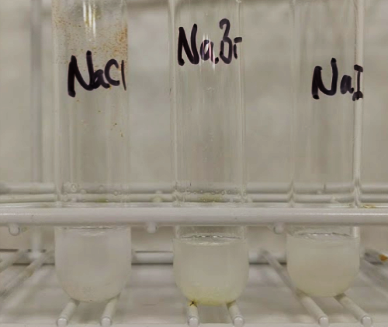 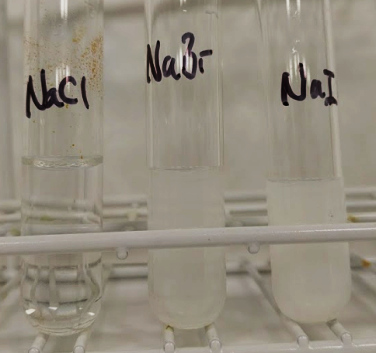 Sodium halides + nitric acid + silver nitrateSilver halide precipitates + ammonia solution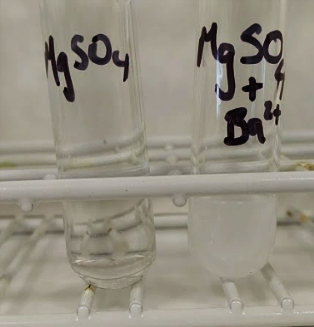 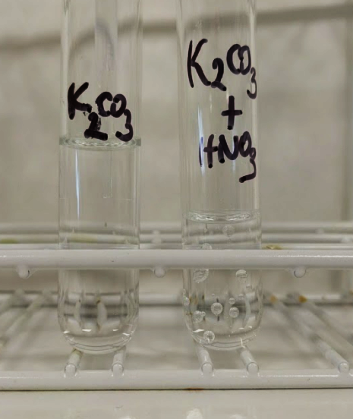 magnesium sulfate + nitric acid + barium nitratepotassium carbonate + nitric acid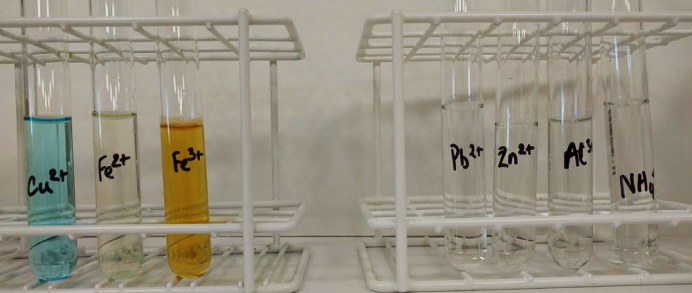 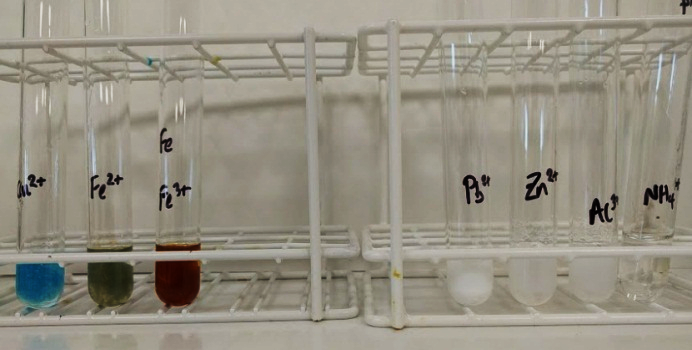 metal ion solutionsmetal ion solutions + sodium hydroxide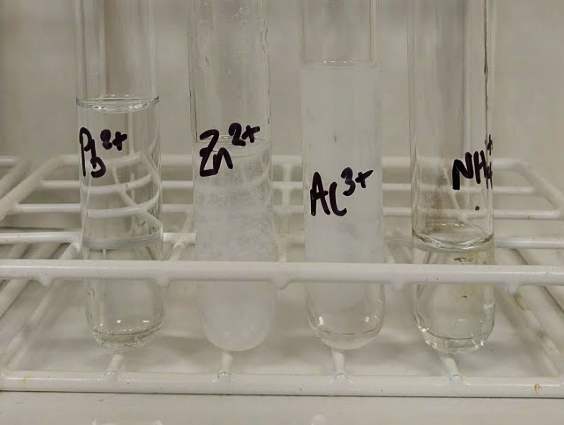 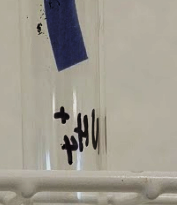 white precipitates + excess sodium hydroxidered litmus paper in mouth of ammonium ion solution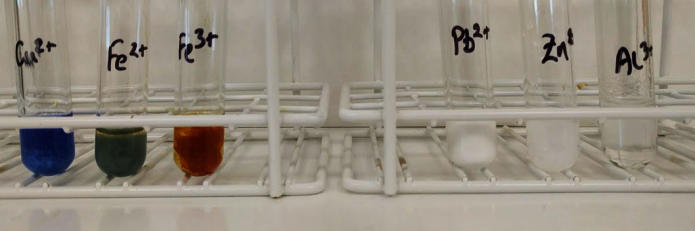 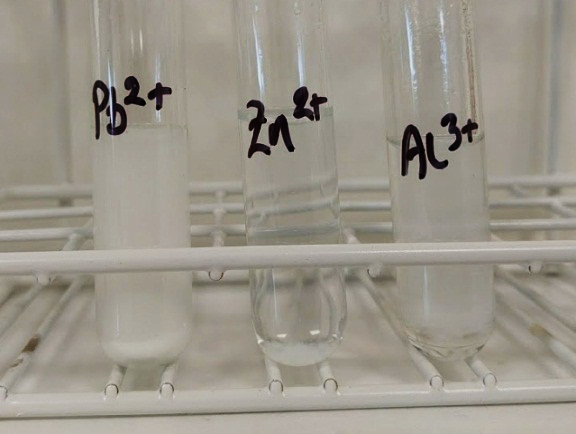 metal ion solutions + ammonia solutionwhite precipitates + excess ammonia(apple green) – not seen in trial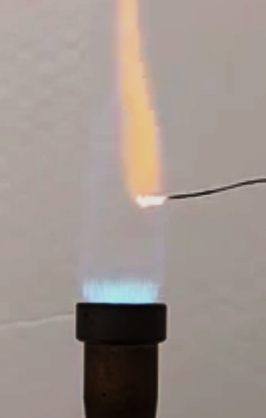 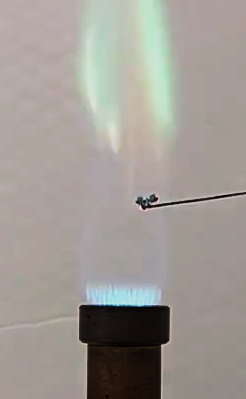 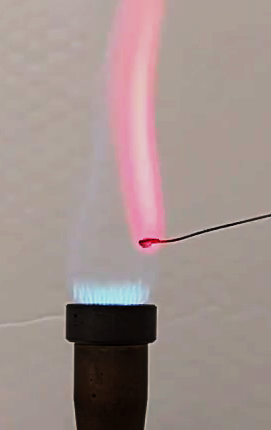 BaCO3CaCO3CuSO4LiCl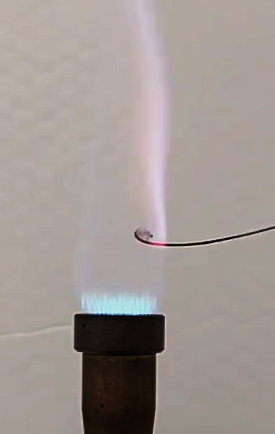 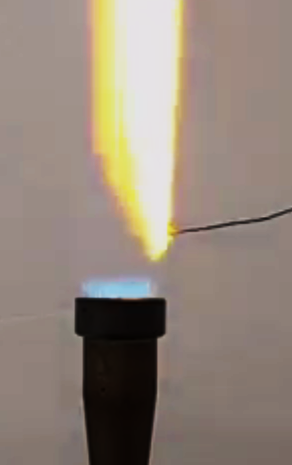 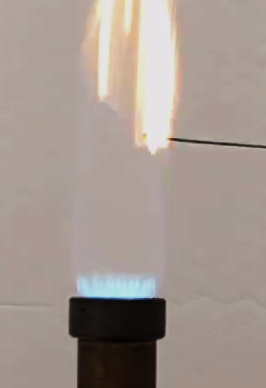 KClNaClFeCl3SampleTest AAg+/H+Test BBa2+Test CH+Test DOH–Test ENH3Flame testExampleCuI2yellow precipitate formed, didn’t dissolve in ammoniano changeno changeblue precipitateblue precipitate, dissolves in excess NH3green/blue1: copper chlorideCuCl2white precipitate formed, dissolved in ammoniano changeno changeblue precipitateblue precipitate, dissolves in excess NH3green/blue2: potassium carbonate K2CO3bubbles formedbubbles formedbubbles formedno changeno changelilac3: potassium iodide KIyellow precipitate formed, didn’t dissolve in ammoniano changeno changeno changeno changelilac4: copper sulfate CuSO4white precipitate formedwhite precipitateno changeblue precipitateblue precipitate, dissolves in excess NH3green/blue5: iron(III) chloride FeCl3white precipitate formed, dissolved in ammoniano changeno changebrown precipitatebrown precipitateorange6: iron(II) sulfateFeSO4white precipitate formedwhite precipitateno changegreen precipitategreen precipitateorange7: aluminium chloride AlCl3white precipitate formed, dissolved in ammoniano changeno changewhite precipitatewhite precipitateno change8: lithium chloride LiClwhite precipitate formed, dissolved in ammoniano changeno changeno changeno changebright red1.Write word and ionic equations for each positive test you carried out for the substance you tested.The word and symbol equations learners will write depend on their sample:silver nitrate + potassium chloride    silver chloride + potassium nitrate	AgNO3 (aq) + KCl(aq)    AgCl(s) + KNO3(aq) 	Ag+(aq) + Cl–(aq)    AgCl(s) 	silver nitrate + potassium bromide    silver bromide + potassium nitrate	AgNO3 (aq) + KBr(aq)    AgBr(s) + KNO3(aq) 	Ag+(aq) + Br–(aq)    AgBr(s) 	silver nitrate + potassium iodide    silver iodide + potassium nitrate	AgNO3 (aq) + KI(aq)    AgI(s) + KNO3(aq) 	Ag+(aq) + I–(aq)    AgI(s) 	sodium hydroxide + iron(II) sulfate    iron(II) hydroxide + sodium sulfate	2NaOH(aq) + FeSO4(aq)    Fe(OH)2(s) + Na2SO4(aq) 	2OH–(aq) + Fe2+(aq)    Fe(OH)2(s) 	sodium hydroxide + iron(III) sulfate    iron(III) hydroxide + sodium sulfate	6NaOH(aq) + Fe2(SO4)3(aq)   2Fe(OH)3(s) + 3Na2SO4(aq) 	3OH–(aq) + Fe3+(aq)    Fe(OH)3(s) 	sodium hydroxide + copper(II) sulfate    copper(II) hydroxide + sodium sulfate2NaOH(aq) + CuSO4(aq)   Cu(OH)2(s) + Na2SO4(aq) 	2OH–(aq) + Cu2+(aq)    Cu(OH)2(s) 	sodium hydroxide + zinc chloride   zinc hydroxide + sodium chloride	2NaOH(aq) + ZnCl2(aq)   Zn(OH)2(s) + 2NaCl (aq) 	2OH–(aq) + Zn2+(aq)    Zn(OH)2(s) 	sodium hydroxide + calcium chloride   calcium hydroxide + sodium chloride2NaOH(aq) + CaCl2(aq)   Ca(OH)2(s) + 2NaCl (aq) 	2OH–(aq) + Ca2+(aq)    Ca(OH)2(s)potassium carbonate + hydrochloric acid    potassium chloride + carbon dioxide + waterK2CO3(s) + 2HCl(aq)    2KCl(aq) + CO2(g) + H2O(l) 	CO32–(aq) + 2H+(aq)    CO2(g) + H2O(l)The word and symbol equations learners will write depend on their sample:silver nitrate + potassium chloride    silver chloride + potassium nitrate	AgNO3 (aq) + KCl(aq)    AgCl(s) + KNO3(aq) 	Ag+(aq) + Cl–(aq)    AgCl(s) 	silver nitrate + potassium bromide    silver bromide + potassium nitrate	AgNO3 (aq) + KBr(aq)    AgBr(s) + KNO3(aq) 	Ag+(aq) + Br–(aq)    AgBr(s) 	silver nitrate + potassium iodide    silver iodide + potassium nitrate	AgNO3 (aq) + KI(aq)    AgI(s) + KNO3(aq) 	Ag+(aq) + I–(aq)    AgI(s) 	sodium hydroxide + iron(II) sulfate    iron(II) hydroxide + sodium sulfate	2NaOH(aq) + FeSO4(aq)    Fe(OH)2(s) + Na2SO4(aq) 	2OH–(aq) + Fe2+(aq)    Fe(OH)2(s) 	sodium hydroxide + iron(III) sulfate    iron(III) hydroxide + sodium sulfate	6NaOH(aq) + Fe2(SO4)3(aq)   2Fe(OH)3(s) + 3Na2SO4(aq) 	3OH–(aq) + Fe3+(aq)    Fe(OH)3(s) 	sodium hydroxide + copper(II) sulfate    copper(II) hydroxide + sodium sulfate2NaOH(aq) + CuSO4(aq)   Cu(OH)2(s) + Na2SO4(aq) 	2OH–(aq) + Cu2+(aq)    Cu(OH)2(s) 	sodium hydroxide + zinc chloride   zinc hydroxide + sodium chloride	2NaOH(aq) + ZnCl2(aq)   Zn(OH)2(s) + 2NaCl (aq) 	2OH–(aq) + Zn2+(aq)    Zn(OH)2(s) 	sodium hydroxide + calcium chloride   calcium hydroxide + sodium chloride2NaOH(aq) + CaCl2(aq)   Ca(OH)2(s) + 2NaCl (aq) 	2OH–(aq) + Ca2+(aq)    Ca(OH)2(s)potassium carbonate + hydrochloric acid    potassium chloride + carbon dioxide + waterK2CO3(s) + 2HCl(aq)    2KCl(aq) + CO2(g) + H2O(l) 	CO32–(aq) + 2H+(aq)    CO2(g) + H2O(l)2.An analytical chemist has received a small sample of a contaminant found in a batch of pain killers. They need to identify the chemical identity of the contaminant quickly. Discuss the advantages of using instrumental techniques. [3 marks]As instrumental techniques are sensitive, they can produce results from the small amounts of substance present . These techniques can also be quicker than manual techniques, so results can be obtained quickly as required.Finally, the techniques have high accuracy, which will be important to ensure the contaminant is dealt with correctly.As instrumental techniques are sensitive, they can produce results from the small amounts of substance present . These techniques can also be quicker than manual techniques, so results can be obtained quickly as required.Finally, the techniques have high accuracy, which will be important to ensure the contaminant is dealt with correctly.This resource is adapted from the Classic Chemistry Experiments book, developed by the Royal Society of Chemistry –http://pubs.rsc.org/en/content/ebook/978-0-85404-919-6 specifically the practical ‘Testing salts for anions and cations’ – http://www.rsc.org/learn-chemistry/resource/res00000464/testing-salts-for-anions-and-cations.AnionTestExpected observationObservation made ()chloride (Cl–)A - Test for halide ionsadd 3–4 drops of dilute nitric acidadd 3–4 drops of silver nitrate solution (precipitate forms)add 2–3 cm3 of 1 mol dm–3 ammonia solutionwhite precipitate forms – AgCl(s)precipitate is soluble in ammonia solution (dissolves)bromide (Br–)A - Test for halide ionsadd 3–4 drops of dilute nitric acidadd 3–4 drops of silver nitrate solution (precipitate forms)add 2–3 cm3 of 1 mol dm–3 ammonia solutionpale cream precipitate forms – AgBr(s)precipitate is slightly soluble in ammonia (partially dissolves)iodide (I–)A - Test for halide ionsadd 3–4 drops of dilute nitric acidadd 3–4 drops of silver nitrate solution (precipitate forms)add 2–3 cm3 of 1 mol dm–3 ammonia solutionpale yellow precipitate forms – AgI(s)precipitate is insoluble in ammonia solution (doesn’t dissolve)sulfate (SO42–)B – test for sulfate ionsadd a few drops of dilute nitric acidadd a few drops of barium nitrate solutiona white precipitate forms – BaSO4(s)carbonate (CO32–)C – test for carbonate ionsadd 1 cm3 dilute nitric acid drop by drop down the inside of the tubebubbles of gas form – CO2(g)CationTest D – add 1 cm3 sodium hydroxide solution drop-by-dropTest D – add 1 cm3 sodium hydroxide solution drop-by-dropTest E – add 1 cm3 ammonia solution drop-by-dropTest E – add 1 cm3 ammonia solution drop-by-dropCationExpected observationObservation made ()Expected observationObservation made ()copper (Cu2+)Blue gelatinous precipitate forms  – Cu(OH)2(s)Blue gelatinous precipitate forms; dissolves in excess NH3iron(II) (Fe2+)green gelatinous precipitate forms – Fe(OH)2(s)Green gelatinous precipitate formsiron(III) (Fe3+)rust-brown gelatinous precipitate forms – Fe(OH)3(s) Rust-brown gelatinous precipitate formslead(II) (Pb2+)white precipitate forms (Pb(OH)2(s)) – dissolves in excess sodium hydroxidewhite precipitate formszinc (Zn2+)white precipitate – Zn(OH)2(s)white precipitate forms which dissolves in excess ammoniaaluminium (Al3+)white precipitate – Al(OH)3(s)white precipitate forms.ammonium (NH4+)(Carry out Test D then place damp red litmus paper at the mouth of the test tube)Red litmus paper turns blueN/AMetal presentColour of flameObservation made ()bariumapple-greencalciumbrick-redcoppergreen with blue streakslithiumbright red (crimson)potassiumlilacsodiumbright yellowironorange/goldenSampleTest AAg+/H+Test BBa2+Test CH+Test DOH–Test ENH3FlametestExampleyellow precipitate, didn’t dissolve in NH3no changeno changeblue precipitateblue precipitate, dissolves in excess NH3green/ blueSample name/formulaSample name/formulacopper iodide, CuI2copper iodide, CuI2copper iodide, CuI2copper iodide, CuI2copper iodide, CuI2Sample name/formulaSample name/formulaSample name/formulaSample name/formulaSample name/formulaSample name/formulaSample name/formulaSample name/formula1.Write word and ionic equations for each positive test that you carried out for the substances you tested.2.An analytical chemist has received a small sample of a contaminant found in a batch of pain killers. They need to identify the chemical identity of the contaminant quickly. Discuss the advantages of using instrumental techniques. [3 marks]ChemistryChemistryChemistryChemistryCombined ScienceCombined ScienceCombined ScienceCombined Science2-i3-i3-ii6-i2-i8-i8-ii11-i6-ii8-i8-ii8-iii11-ii